Best Practices aus der öV-Branche zur Steigerung des öV-AnteilsBesten Dank für Ihre Rückmeldungen an: modalsplitstudie@voev.chTransportunternehmenÖV-BrancheÖV-BrancheÖV-BrancheÖV-BrancheKontaktperson(inkl. E-Mail-Adresse)Julien Heckly 
julien.heckly@sbb.ch – sparbillette.partner@sbb.chJulien Heckly 
julien.heckly@sbb.ch – sparbillette.partner@sbb.chJulien Heckly 
julien.heckly@sbb.ch – sparbillette.partner@sbb.chJulien Heckly 
julien.heckly@sbb.ch – sparbillette.partner@sbb.chMassnahme zur Steigerung des öV-Anteils Sparbillette im nationalen Direkten Verkehr: bis zu 70% Rabatt ggü. Normaltarif
Bsp.: Bern – Zürich HB, 1. Kl. mit Halbtax ab CHF 13.60 statt CHF 45.00Sparbillette im nationalen Direkten Verkehr: bis zu 70% Rabatt ggü. Normaltarif
Bsp.: Bern – Zürich HB, 1. Kl. mit Halbtax ab CHF 13.60 statt CHF 45.00Sparbillette im nationalen Direkten Verkehr: bis zu 70% Rabatt ggü. Normaltarif
Bsp.: Bern – Zürich HB, 1. Kl. mit Halbtax ab CHF 13.60 statt CHF 45.00Sparbillette im nationalen Direkten Verkehr: bis zu 70% Rabatt ggü. Normaltarif
Bsp.: Bern – Zürich HB, 1. Kl. mit Halbtax ab CHF 13.60 statt CHF 45.00Kurzbeschreibung der Massnahme Doppelte Verlagerung: neue Kunden gewinnen (Umstieg vom MIV auf den ÖV) und bestehende Kunden von stark auf schwach ausgelasteten Zügen lenken. Doppelte Verlagerung: neue Kunden gewinnen (Umstieg vom MIV auf den ÖV) und bestehende Kunden von stark auf schwach ausgelasteten Zügen lenken. Doppelte Verlagerung: neue Kunden gewinnen (Umstieg vom MIV auf den ÖV) und bestehende Kunden von stark auf schwach ausgelasteten Zügen lenken. Doppelte Verlagerung: neue Kunden gewinnen (Umstieg vom MIV auf den ÖV) und bestehende Kunden von stark auf schwach ausgelasteten Zügen lenken. Foto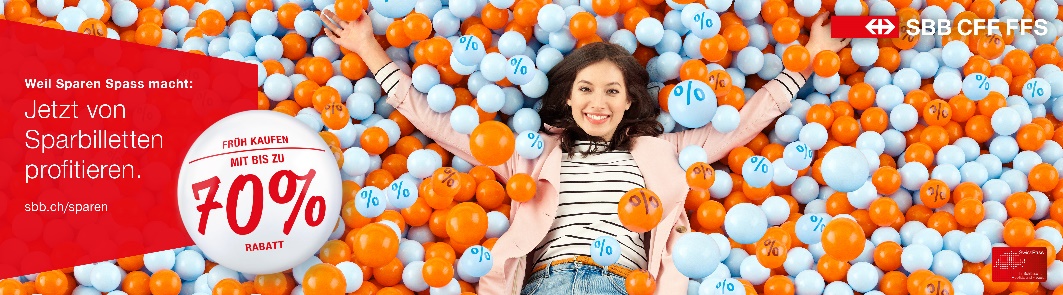 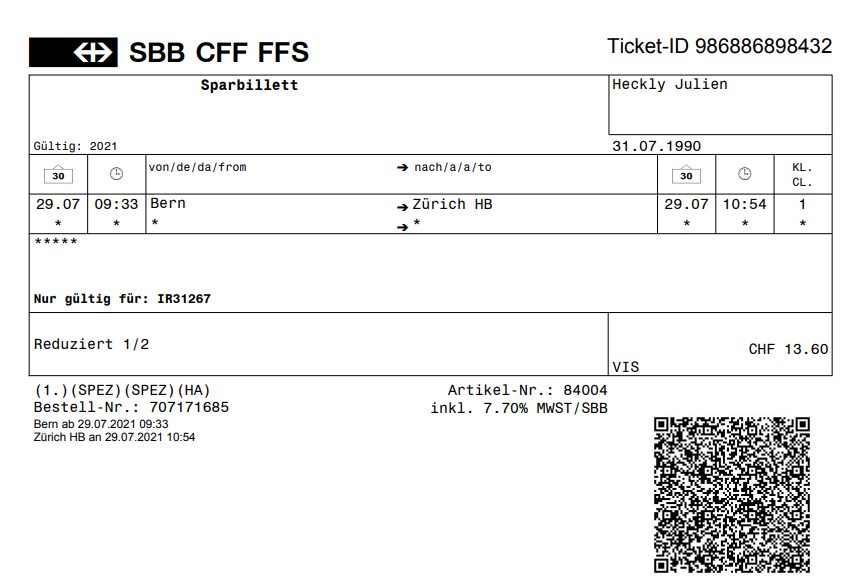 Ziel der MassnahmeModalsplit erhöhen und Nachfragespitzen glätten.Modalsplit erhöhen und Nachfragespitzen glätten.Modalsplit erhöhen und Nachfragespitzen glätten.Modalsplit erhöhen und Nachfragespitzen glätten.Zielgruppeganze Bevölkerungganze Bevölkerungganze Bevölkerungganze BevölkerungWirkungsbereich der Massnahme ÖV SchweizÖV SchweizÖV SchweizÖV SchweizStandMassnahme umgesetztUmsetzungszeitpunkt: Seit Juni 2013 Teil des Sortimentes des nationalen Direkten VerkehrsMassnahme in PlanungGeplante Umsetzung:Ausweitung auf Verbindungen innerhalb von Tarifverbunden im Laufe vom Jahr 2021 Massnahme in PlanungGeplante Umsetzung:Ausweitung auf Verbindungen innerhalb von Tarifverbunden im Laufe vom Jahr 2021 Massnahme noch nicht in PlanungOptional:Beurteilung / ErfahrungsberichtPositives FeedbackPositives FeedbackNegatives FeedbackNegatives FeedbackOptional:Beurteilung / ErfahrungsberichtKunde, der normalerweise mit dem Auto unterwegs ist, hat dank attraktivem Preis wieder eine Reise mit dem öV unternommenKunde wollte 2. Klasse fahren, hat aber dank attraktivem Preis ein Upsell in die 1. Klasse gekauft Kunde weiss, dass er mit einem Sparbillett auf Verbindungen reisen wird, die nicht zu stark ausgelastet sind. Kunde, der normalerweise mit dem Auto unterwegs ist, hat dank attraktivem Preis wieder eine Reise mit dem öV unternommenKunde wollte 2. Klasse fahren, hat aber dank attraktivem Preis ein Upsell in die 1. Klasse gekauft Kunde weiss, dass er mit einem Sparbillett auf Verbindungen reisen wird, die nicht zu stark ausgelastet sind. Kunde möchte sein Sparbillett nicht nur über die App und den WebShop (digitale Kanäle) sondern auch am Schalter oder am Automaten kaufen können. Kunde möchte noch ein grösseres Angebot an SparbillettenKunde versteht nicht, warum er sein Sparbillett nicht umtauschen oder erstatten kann. Kunde möchte sein Sparbillett nicht nur über die App und den WebShop (digitale Kanäle) sondern auch am Schalter oder am Automaten kaufen können. Kunde möchte noch ein grösseres Angebot an SparbillettenKunde versteht nicht, warum er sein Sparbillett nicht umtauschen oder erstatten kann. 